Dear Sir/Madam,1	It is my pleasure to invite you to the Signalling Security Webinar Series: Episode 2 on “Securing legacy telecom network services” taking place virtually on 7 November 2022 from 15h00-17h00 CET, Geneva time. 2	Legacy telecom networks pose a major security issue for their subscribers and cannot be shut-down due to the difficulties of deploying modern telecom networks, especially in rural areas and in developing countries. Telecom operators prefer to allocate their budget to providing advanced services which generate revenue, then to securing legacy networks, which are used by lower income subscribers.3	The aim of this webinar is to provide an overview of legacy telecom networks security approaches which do not depend on the deployment of new and expensive equipment, but rather on implementing best practices which help to secure the legacy network services still in use, to cope with potential signalling attacks on telecom operators.4	Participation in the webinar is open to ITU Member States, Sector Members, Associates and Academic Institutions and to any individual from a country that is a member of ITU, who wishes to contribute to the work. This includes individuals who are also members of international, regional and national organizations, interested stakeholders, including telecom operators, regulators, SDOs and financial institutes. Participation in the webinar is free of charge and no fellowships will be granted. The webinar will be held fully virtually and in English only.5	All pertinent information relating to the webinar including the draft programme, speakers, remote connection link, registration details will be made available on the event website: https://itu.int/go/WB-SSP-02. This website will be updated regularly as new or modified information becomes available. Participants are requested to check periodically for new updates.Yours faithfully,Chaesub Lee
Director of the Telecommunication
Standardization Bureau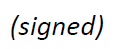 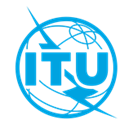 International telecommunication unionTelecommunication Standardization BureauInternational telecommunication unionTelecommunication Standardization BureauGeneva, 7 October 2022Geneva, 7 October 2022Ref:TSB Circular 044TSB Events/DATSB Circular 044TSB Events/DATo:-	Administrations of Member States of the Union;-	ITU-T Sector Members;-	ITU-T Associates;-	ITU AcademiaTo:-	Administrations of Member States of the Union;-	ITU-T Sector Members;-	ITU-T Associates;-	ITU AcademiaContact:Denis ANDREEVDenis ANDREEVTo:-	Administrations of Member States of the Union;-	ITU-T Sector Members;-	ITU-T Associates;-	ITU AcademiaTo:-	Administrations of Member States of the Union;-	ITU-T Sector Members;-	ITU-T Associates;-	ITU AcademiaTel:+41 22 730 5780+41 22 730 5780To:-	Administrations of Member States of the Union;-	ITU-T Sector Members;-	ITU-T Associates;-	ITU AcademiaTo:-	Administrations of Member States of the Union;-	ITU-T Sector Members;-	ITU-T Associates;-	ITU AcademiaFax:+41 22 730 5853+41 22 730 5853To:-	Administrations of Member States of the Union;-	ITU-T Sector Members;-	ITU-T Associates;-	ITU AcademiaTo:-	Administrations of Member States of the Union;-	ITU-T Sector Members;-	ITU-T Associates;-	ITU AcademiaE-mail:tsbevents@itu.inttsbevents@itu.intCopy to:-	The Chairmen and Vice-Chairmen of ITU-T Study Groups;-	The Director of the Telecommunication Development Bureau;-	The Director of the Radiocommunication BureauCopy to:-	The Chairmen and Vice-Chairmen of ITU-T Study Groups;-	The Director of the Telecommunication Development Bureau;-	The Director of the Radiocommunication BureauSubject:ITU Webinar Series on “Signalling Security”  
Episode 2: “Securing legacy telecom network services”
(Fully Virtual Meeting, 7 November 2022)ITU Webinar Series on “Signalling Security”  
Episode 2: “Securing legacy telecom network services”
(Fully Virtual Meeting, 7 November 2022)ITU Webinar Series on “Signalling Security”  
Episode 2: “Securing legacy telecom network services”
(Fully Virtual Meeting, 7 November 2022)ITU Webinar Series on “Signalling Security”  
Episode 2: “Securing legacy telecom network services”
(Fully Virtual Meeting, 7 November 2022)